Правила Конкурса граффити 
Кабельного завода «ЭКСПЕРТ-КАБЕЛЬ» 21.09.22 Общие положения.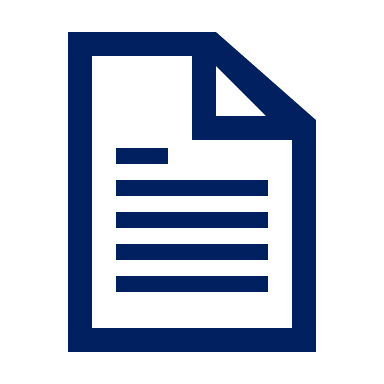 Настоящие правила определяют порядок, условия, место и сроки проведения Конкурса граффити «ЭКСПЕРТ-КАБЕЛЬ – Вместе мы сила!».Количество призов Конкурса, сроки, место, порядок получения, Конкурс не является лотереей или иной основанной на риске и проводится в соответствии с настоящими правилами.Конкурс проводится с целью стимулирования спроса продукции потребителями ООО "Кабельный Завод "ЭКСПЕРТ-КАБЕЛЬ". Принимая участие в Конкурсе, участник подтверждают свое согласие с настоящими правилами и со всеми условиями участия в Конкурсе.Термины, употребляемые в настоящих правилах, относится исключительно к настоящему Конкурсу. Территория проведения Конкурса: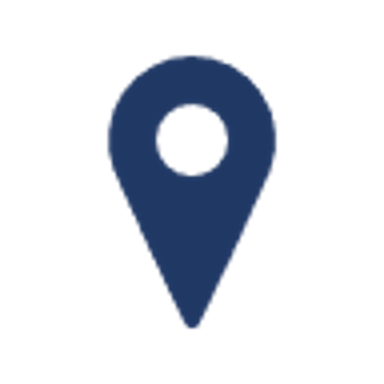 ООО “Кабельный Завод “ЭКСПЕРТ-КАБЕЛЬ”, Орловская область Орловский район, ул. Раздольная, д.105  Период проведения Конкурса: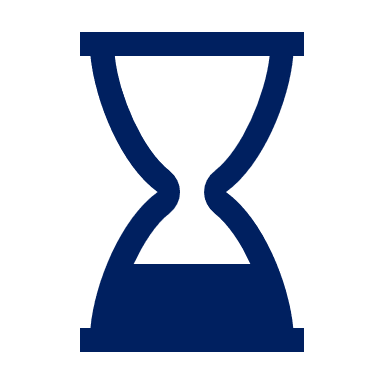 Период приема заявок на участие: 30.08.2022г. до 16.09.2022 года.Оценка заявок и формирование списков участников: 19.09.2022 года.Проведение Конкурса: 21.09.2022 Время проведения Конкурса: с 10 до 15.00Награждение в 15.30 (ориентировочно) 21.09.2022  Этапы проведения Конкурса.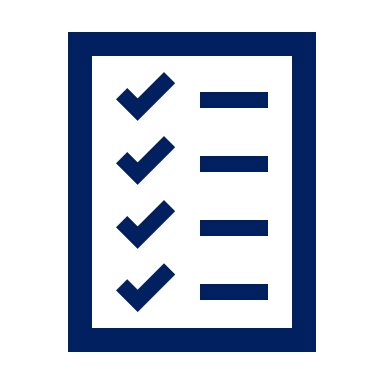 1. Сбор ЗаявокВсе желающие высылают заявку - анкету Участника (ФИО, возраст, телефон для связи, эл.почта) и эскизы своих работ по электронному адресу konkurs@expert-cable.ru  Период приема заявок на участие: с 30.08.2022 по 16.09.20222. Оценка и допуск к КонкурсуЖюри, в составе (Хромов С.А., Заславская А.А., Подольский А.В., Должикова Е.В.) изучают эскизы и принимают решение о допуске к очному этапу.Период оценки заявок и формирование списков участников: до 19.09.2022 года.Число участников - 8 человек.  Каждый участник может быть с одним помощником.3. Проведение КонкурсаПериод проведения Конкурса: 21.09.2022 Конкурс проходит на территории ООО “Кабельный Завод “ЭКСПЕРТ-КАБЕЛЬ”, Орловская область Орловский район, ул. Раздольная, д.105 Время на отведенное на каждого участника 4 часа.Доставку к месту проведения предоставляет организатор.4. Время проведения:с 10.00 до 15.00 (8 человек)5. Награждение участников:Награждение победителей будет осуществляется на территории ООО “Кабельный Завод “ЭКСПЕРТ-КАБЕЛЬ”, Орловская область Орловский район, ул. Раздольная, д.105Время: в 15.30 21.09.22 г. (ориентировочно)    Доставка участников: 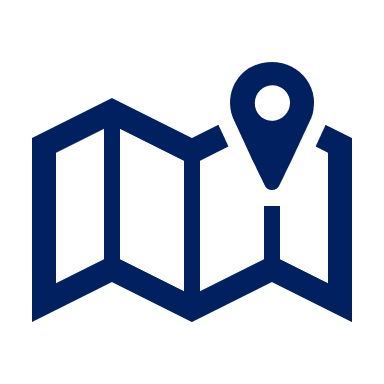 Доставку к месту проведения предоставляет организатор.Правила регистрации Конкурсной работы: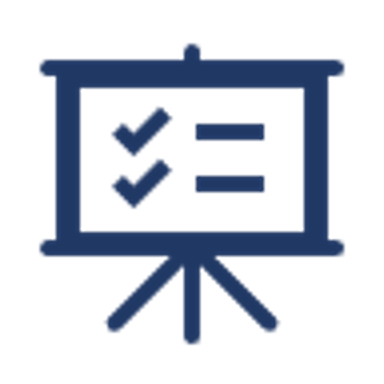 Желающие принять участие в Конкурсе должны прислать Анкету и эскиз (не более 3) по адрес: konkurs@expert-cable.ru не позднее 16.09.22.Участнику Конкурса запрещается искажать сведения о себе, своем возрасте и месте проживания.Факт направления Заявки Организатору Конкурса Участником означает ознакомление и полное согласие последнего с настоящими Правилами Конкурса.Решение о допуске к очному участию и определение призеров Конкурса осуществляется жюри путем оценки Работы согласно следующим критериям:- оригинальность Конкурсной работы- соответствие заданию Конкурса- соблюдение настоящих Правил.Определение Призёров Конкурса оформляется соответствующим протоколом, который храниться у Организатора. Требования к изображениям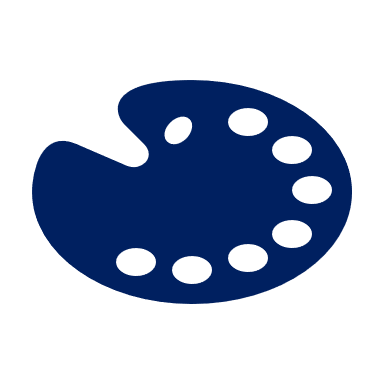 Тематика изображения должна соответствовать заявленным темам:- ЭКСПЕРТ-КАБЕЛЬ – вместе мы сила- ЭКСПЕРТ-КАБЕЛЬ -  тепло, забота, доброта.- Различные варианты воплощения кабеля и его назначения через современные художественные практики.Не рекомендуются создавать изображения, связанные с компьютерными играми, политикой, содержат изображения оголенных частей тела, неприличные знаки, содержат экстремистские материалы, элементы порнографии, насилия или жестокости, противоправных действий, оскорбляют религиозные чувства верующих, нарушают иные права и интересы граждан и юридических лиц, требования законодательства Российской Федерации или общественной морали и нравственности.Цветовая гамма эскиза должна состоять из цветов: черный, белый, зеленый, оранжевый. Допустимо увеличивать количество цветов на усмотрение участника Конкурса.В Конкурсе могут учувствовать только работы, автором которых является разместивший их пользователь, или работы, на размещение которых есть письменное разрешение автора. Организатор оставляет за собой право без предварительного объяснения причин снять с Конкурса работу, если факт ее публикации на Конкурсе нарушает настоящие Правила и законодательство РФ. Участники Конкурса: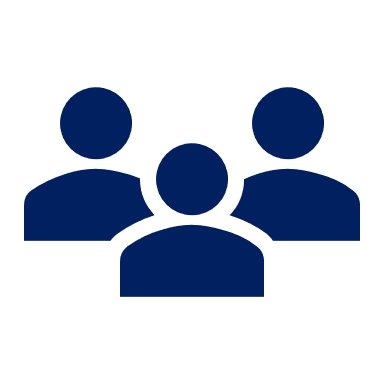 Число финалистов 8 человек, каждый участник может быть с 1 помощником при прохождении финала Конкурса.  Где найти информацию о Конкурсе?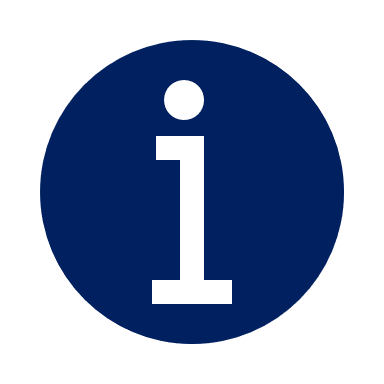 Подробная информация о Конкурсе: www.expert-cable.ru (раздел Новости), или по тел + 7 (495) 248-66-70 доб. 348, а также в наших аккаунтах в соц сетях.В случае продления, приостановления, досрочного прекращения или изменения условий проведения Конкурса, информация будет доведена организатором до сведения участников, через размещение соответствующей информации на сайте.Организатор вправе информировать о Конкурсе любыми дополнительными способами по своему усмотрению, организатор оставляет за собой право размещать дополнительную информацию о Конкурсе. Организатор Конкурса (название, реквизиты) 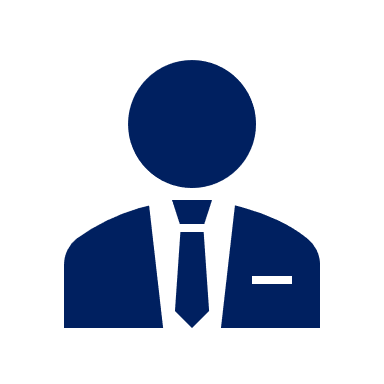 Общество с ограниченной ответственностью “Кабельный Завод “ЭКСПЕРТ-КАБЕЛЬ”ООО “КЗ “ЭКСПЕРТ-КАБЕЛЬ”
ОГРН 1147746316959
ИНН	7743920794
КПП	572001001Юридический адрес: 302038, Орловская обл, Орловский р-н, Платоновское с/п, ул. Раздольная, д.105, пом.14аПочтовый адрес:	302038, Орловская область, г. Орел, а/я 50Фактический адрес:	302038, Орловская обл, Орловский р-н, Платоновское с/п, ул. Раздольная, д.105, пом.14а Участие в Конкурсе: 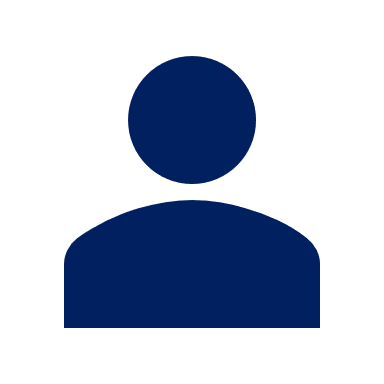 Допускаются лица, соответствующие следующим условиям: возраст, гражданство, место проживания, дееспособности.Участниками Конкурса могут быть дееспособные, физические лица, достигшие 18 лет, граждане Российской Федерации, постоянно проживающих на территории Российской Федерации, ограничение в Конкурсе не имеет права участвовать работники оператора, организатора, физические лица, с которыми заключены гражданско-правовые договоры на выполненные работы на оказанные услуги.  Призовой фонд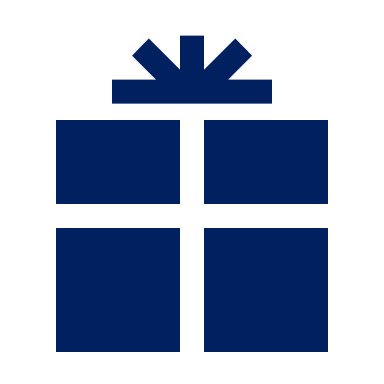 Призовой фонд формируется за счет средств организатора и включает в себя призы:За 1ое место – 10 000 рублей За 2ое место – 7 000 рублей За 3е место – 5 000 рублей Все участники получают дипломы и памятные подарки.   Права и обязанности Участников Конкурса и Организатора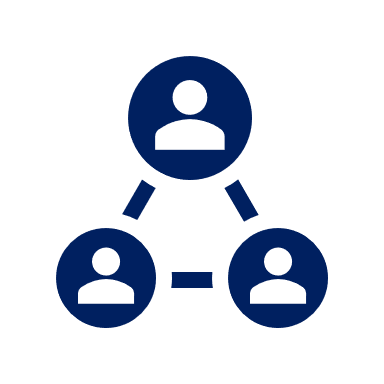 Участники Имеют право:- знакомиться с Правилами Конкурса и получать информацию из источников, упомянутых в настоящих правилах.- принимать участие в Конкурсе в порядке, определенном настоящими правилами.- получать призы Конкурса при соблюдении соответствующих правил Конкурса.Обязаны:- участники в целях их идентификации и получения Призов обязуются предоставлять Оператору следующую информацию: фамилия, имя, отчество, дата рождения, паспортные данные.ОрганизаторИмеет право:- проверить документы, удостоверяющие личность участника.- продлить срок проведения Конкурса, а также вносить любые изменения в Правила Конкурса.- отказывать в выдаче призов Участникам, нарушившим положения настоящих Правил.Обязан:- Провести Конкурс в порядке, Определенном Правилами. - Выдать приз Участнику, признанному победителем Конкурса в установленный срок.- В случае досрочного прекращения или приостановлении проведения Конкурса опубликовать об этом сообщение на Сайте.  Персональные данные.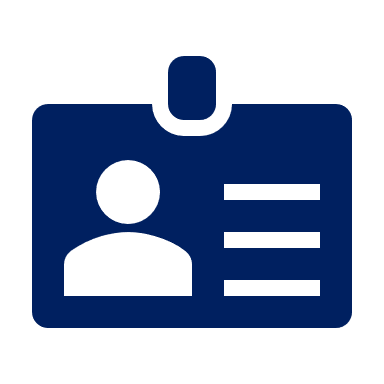 Принимая участие в Конкурсе, Участник, действия своей волей и в своем интересе, дает согласие Организатору ООО "Кабельный Завод" ЭКСПЕРТ-КАБЕЛЬ" и его уполномоченным лицам на обработку своих персональных данных. Перечень персональных данных участника Конкурса: Фамилия, Имя, Отчество, дата и место рождения, данные паспорта гражданина РФ, информация об адресе регистрации по месту жительства.Цель обработки персональных данныхПерсональные данные участников Конкурса обрабатываются с целями:- возможности выдачи призов Победителям и выполнения функций налогового агента в соответствии с требованиями действующего законодательства РФ о налогах и сборах.Персональные данные участников, хранятся в соответствии с требованиями законодательства Российской Федерации на условиях конфиденциальности в течении 4 (четырех) лет после окончания проведения Конкурса. Участник имеет право на получение сведений об Операторе, о месте его нахождения, о наличии у Оператора персональных данных, относящихся к соответствующему субъекту персональных данных. Отзыв Участником согласия на обработку персональных данных автоматически влечет за собой выход соответствующего Участника из участия в Конкурсе и делает невозможным получение приза Конкурса.  Иные условия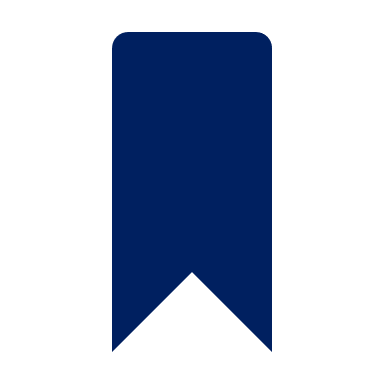 Ограничение ответственности:Организатор не отвечает за какие-либо последствия ошибок Участника Конкурса, включая понесенные последним затраты.Организатор Конкурса освобождается от ответственности за невыполнение или ненадлежащие выполнение своих обязательств, если такое невыполнимое явилось результатом действия обстоятельств непреодолимой силы (форс - мажор) в том числе: войны, революции, бунты, террористические акты, действия и решения официальных органов и других обстоятельств, при толковании которых принимаются понятия, регламентированные Гражданским законодательством Российской Федерации.Если по какой-то причине Любой аспект Конкурса не может проводиться так, как это запланировано, включая любые причины, Организатор Конкурса может на свое единоличное усмотрение прекратить, изменить или временно приостановить проведение Конкурса.Согласие на использование имени, фото, видео и иных материалов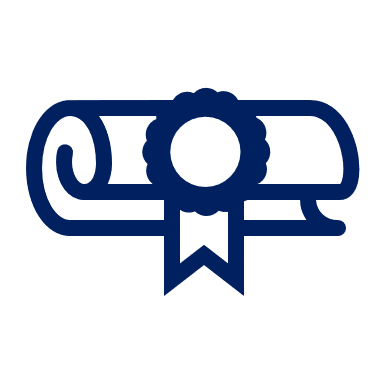 Факт участия в Конкурсе подразумевает что Участник выражает свое безусловное согласие с тем, что их инициатив и работы могут быть использованы ООО "Кабельный Завод "ЭКСПЕРТ-КАБЕЛЬ".Во всем что не предусмотрено настоящими Правилами, Оператор и Участники Конкурса руководствуются действующим законодательством Российской Федерации.Все права на изображение, фотографии и тару принадлежат Организаторам Конкурса и могут быть использованы по на свое усмотрение. Участники соглашаются с тем, что их Конкурсные работы, могут быть использованы Организатором любыми способами согласно Гражданского кодекса РФ без ограничения территории и в течение неограниченного срока без уплаты за это Участнику какого-либо вознаграждения. Участник (автор) согласен на безвозмездное использование Организатором Конкурса Конкурсной работы и ее размещение на Интернет-сайте на бессрочной основе. Конкурсные работы по окончанию Конкурса Участникам не возвращаются. Техника безопасности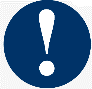 Принимая участие в Конкурсе, Участник и его сопровождающий обязаны соблюдать Технику безопасности территории проведения Конкурса и Организатора Конкурса, а также, соблюдать общепринятые социальные правила поведения и этикета.Запрещается:- нарушать правила пожарной безопасности, - нарушать тишину: громко кричать, петь и слушать музыку без наушников,- заходить в рабочую зону других конкурсантов, отвлекать их, негативно высказываться в их адрес,- курить (за исключением отведенных мест), распивать спиртные напитки,- перемещать установленные поверхности нанесения (щеки катушек), смещать ограничительные упоры, опираться на них или оказывать иное силовое воздействие,- распылять краску вне направления поверхности нанесения (щек катушек),- подносить к краске открытый огонь, - покидать место проведения конкурса без предупреждения организаторовПри возникновении неисправности Участник обязан приостановить участие в Конкурсе, сообщить об этом Организатору, участие продолжать только после устранения неисправности.ПРИЛОЖЕНИЕ № 1
к Правилам Конкурса граффити 
Кабельного завода «ЭКСПЕРТ-КАБЕЛЬ» 21.09.22Инструктажпо технике безопасности в рамках Конкурса граффити на катушкахМесто проведения: Орловская обл, Орловский р-н, Платоновское с/п, ул.Раздольная, д.105, пом.14аДата проведения: 21 сентября 2022Время проведения: 10.00 – 15.30Принимая участие в Конкурсе, Участник и его сопровождающий обязаны соблюдать Технику безопасности территории проведения Конкурса и Организатора Конкурса, а также, соблюдать общепринятые социальные правила поведения и этикета.Запрещается:- нарушать правила пожарной безопасности, - нарушать тишину: громко кричать, петь и слушать музыку без наушников,- заходить в рабочую зону других конкурсантов, отвлекать их, негативно высказываться в их адрес,- курить (за исключением отведенных мест), распивать спиртные напитки,- перемещать установленные поверхности нанесения (щеки катушек), смещать ограничительные упоры, опираться на них или оказывать иное силовое воздействие,- распылять краску вне направления поверхности нанесения (щек катушек),- подносить к краске открытый огонь, - покидать место проведения конкурса без предупреждения организаторовПри возникновении неисправности Участник обязан приостановить участие в Конкурсе, сообщить об этом Организатору, участие продолжать только после устранения неисправности.С инструктажем ознакомлен:ФИО_____________________________________Подпись_________________________ФИО_____________________________________Подпись_________________________ФИО_____________________________________Подпись_________________________ФИО_____________________________________Подпись_________________________ФИО_____________________________________Подпись_________________________ФИО_____________________________________Подпись_________________________ФИО_____________________________________Подпись_________________________ФИО_____________________________________Подпись_________________________ФИО_____________________________________Подпись_________________________ФИО_____________________________________Подпись_________________________ПРИЛОЖЕНИЕ № 2
к Правилам Конкурса граффити 
Кабельного завода «ЭКСПЕРТ-КАБЕЛЬ»  21.09.22Принимая участие в Конкурсе, Участник, действия своей волей и в своем интересе, дает согласие Организатору и его уполномоченным лицам на обработку своих персональных данных. Факт участия в Конкурсе подразумевает, что Участник выражает свое безусловное согласие с тем, что их инициатив и работы могут быть использованы ООО "Кабельный Завод "ЭКСПЕРТ-КАБЕЛЬ".Во всем что не предусмотрено настоящими Правилами, Оператор и Участники Конкурса руководствуются действующим законодательством Российской Федерации.С инструктажем ознакомлен:ФИО_____________________________________Подпись_________________________ФИО_____________________________________Подпись_________________________ФИО_____________________________________Подпись_________________________ФИО_____________________________________Подпись_________________________ФИО_____________________________________Подпись_________________________ФИО_____________________________________Подпись_________________________ФИО_____________________________________Подпись_________________________